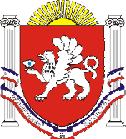                                                                                                                                                      ПРОЕКТ РЕСПУБЛИКА    КРЫМРАЗДОЛЬНЕНСКИЙ РАЙОНКОВЫЛЬНОВСКИЙ СЕЛЬСКИЙ СОВЕТ ____ заседание 1 созываРЕШЕНИЕ00. 00. 2018  года                    с. Ковыльное                                          № 000Об утверждении Порядка приема имущества в собственность муниципального образования Ковыльновское  сельское поселение из иных форм собственностиВ соответствии с Гражданским кодексом Российской Федерации, Федеральным законом от 06.10.1999 года № 184-ФЗ «Об общих принципах организации законодательных (представительных) и исполнительных органов государственной власти субъектов Российской Федерации», Федеральным законом от 06.10.2003 года № 131-Ф3 «Об общих принципах организации местного самоуправления в Российской Федерации», Федеральным законом от 22.08.2004 года № 122-ФЗ «О внесении изменений в законодательные акты Российской Федерации и признании утратившими силу некоторых законодательных актов Российской Федерации в связи с принятием федеральных законов «О внесении изменений и дополнений в Федеральный закон «Об общих принципах организации законодательных (представительных) и исполнительных органов государственной власти субъектов Российской Федерации» и «Об общих принципах организации местного самоуправления в Российской Федерации», постановлением Правительства Российской Федерации от 13.06.2006 года № 374 «О перечнях документов, необходимых для принятия решения о передаче имущества из федеральной собственности в собственность субъекта Российской Федерации или муниципальную собственность, из собственности субъекта Российской Федерации в федеральную собственность или муниципальную собственность, из муниципальной собственности в федеральную собственность или собственность субъекта Российской Федерации», постановлением Государственного комитета Российской Федерации по стандартизации и метрологии от 30.03.1999 года № 97 «О принятии и введении в действие общероссийских классификаторов», Законом Республики Крым от 21.08. 2014 года № 54-ЗРК «Об основах местного самоуправления в Республике Крым», постановлением Совета министров Республики Крым от 11.11. 2014 года № 438 «Об утверждении Порядка отчуждения имущества, находящегося в государственной собственности Республики Крым и закрепленного за государственными унитарными предприятиями и государственными учреждениями Республики Крым на праве хозяйственного ведения и оперативного управления», решением Ковыльновского сельского совета от  29.01.2018 года № 435 «О Порядке формирования муниципальной казны Ковыльновского сельского поселения, управления, учета и контроля за ее сохранностью и целевым использованием», руководствуясь Уставом муниципального образования Ковыльновское сельское поселение, Ковыльновский сельский советРЕШИЛ:1. Утвердить Порядок приема имущества в собственность муниципального образования Ковыльновское сельское поселение из иных форм собственности (Приложение 1). 2. Обнародовать данное решение   на официальном сайте Администрации в сети Интернет (http://kovilnovskoe-sp.ru/) и информационном стенде Ковыльновского сельского совета, расположенном по адресу: с. Ковыльное, ул. 30 лет Победы 5.3. Решение вступает в силу со дня, следующего за его опубликованием (обнародованием).4. Контроль над исполнением настоящего решения возложить на председателя Ковыльновского сельского совета - главу Администрации Ковыльновского сельского поселения     Михайленко Ю.Н.Председатель Ковыльновского сельского совета                                              Ю.Н. Михайленко                                                                                 Приложение                                                                                  к решению ____                                                                                заседания Ковыльновского                                                                                сельского совета 1 созыва                                                                                                                                                                                  от 00.00.2018 № 000 ПОРЯДОКприема имущества в собственность муниципального образования Ковыльновское сельское поселение из иных форм собственностиНастоящий муниципальный правовой акт принимается в целях оптимизации деятельности органов местного самоуправления в сфере имущественных отношений, а также с учетом закрепленных федеральным законодательством, законодательством Республики Крым, муниципальными правовыми актами Ковыльновского сельского поселения вопросов местного значения.В настоящем муниципальном правовом акте решаются также задачи обеспечения свободы договорных отношений, признания и защиты форм собственности, совершенствования механизмов формирования казны муниципального образования Ковыльновское сельское поселение.Статья 1. Общие положения1. Порядок приема имущества в собственность муниципального образования Ковыльновское сельское поселение из иных форм собственности (далее - Порядок) устанавливает единые порядок и условия приема в муниципальную собственность Ковыльновского сельского поселения (далее - муниципальное образование или сельское поселение) имущества из федеральной собственности Российской Федерации, государственной собственности Республики Крым независимо от закрепления этого имущества за предприятиями, учреждениями, организациями, от иных юридических и физических лиц, а также из других форм собственности.2. Действие настоящего Порядка не распространяется на случаи, когда имущество передается в муниципальную собственность на возмездной основе.3. Понятия и термины, используемые в настоящем Порядке, применяются в значениях, определенных федеральным законодательством, законодательством Республики Крым, муниципальными правовыми актами сельского поселения.Статья 2. Прием имущества в муниципальную собственность1. В соответствии с настоящим Порядком в муниципальную собственность имущество принимается на безвозмездной основе.2. В муниципальную собственность может быть принято имущество путем:- передачи его из федеральной собственности;- передачи его из государственной собственности субъектов Российской Федерации;- передачи его из форм собственности юридических и физических лиц.3. В муниципальную собственность может быть принято любое имущество, не ограниченное в гражданском обороте и не исключенное из него.В случаях возникновения у сельского поселения права собственности на имущество, которое в силу закона не может находиться в собственности муниципального образования, указанное имущество подлежит перепрофилированию (изменению целевого назначения имущества) либо отчуждению.Решение в отношении такого имущества об его отчуждении либо перепрофилировании принимается Администрацией Ковыльновского сельского поселения в виде постановления с согласия Ковыльновского сельского совета в течение года с момента возникновения права собственности на имущество, если законом не установлен иной срок.4. При передаче имущества, в состав которого входят объекты инфраструктуры и энергетики (наружные сети водопровода, канализации, теплоснабжения и горячего водоснабжения, электроснабжения, газоснабжения, телефонизации и другое имущество), приватизированные жилые и нежилые помещения, их стоимость должна быть выделена передающей стороной из стоимости передаваемого имущества.5. Передача в муниципальную собственность жилищного фонда, объектов коммунально-бытового назначения осуществляются одновременно с передачей их обслуживающих объектов и инженерной инфраструктуры.6. Передача в муниципальную собственность имущества производится с приложением перечня юридических и физических лиц, обладающих какими-либо правами в отношении этого Имущества (аренды, безвозмездного пользования и др.) с указанием вида права, сроков его возникновения и прекращения, а также договоров и иных документов, являющихся основанием для возникновения у них указанных прав.7. Право муниципальной собственности на передаваемое имущество возникает в соответствии с действующим законодательством.8. Не подлежит приему в муниципальную собственность:- имущество, которое находится в аварийном состоянии, или которое имеет предельный износ конструкций или инженерного оборудования, или срок эксплуатации которого истек;- недвижимое имущество, подлежащее сносу;- движимое и недвижимое имущество в состоянии, не пригодном для эксплуатации вследствие полной или частичной утраты потребительских свойств, в том числе физического или морального износа;- недвижимое и движимое имущество, которое является залоговым;- имущество, собственник которого в силу закона или ранее принятых на себя обязательств не имеет права распоряжаться данным имуществом.Статья 3. Основания для приема имущества в муниципальную собственностьОснованием приема имущества в муниципальную собственность являются решения его собственника о передаче и Ковыльновского сельского совета о согласии на прием данного имущества, если иное не установлено федеральным законодательством, законодательством Республики Крым, муниципальными правовыми актами сельского поселения.Статья 4. Полномочия органов местного самоуправления по приему имущества в собственность муниципального образования1. Органами местного самоуправления сельского поселения, обладающими полномочиями по приему имущества в собственность муниципального образования, являются Ковыльновский сельский совет Раздольненского района Республики Крым и Администрация Ковыльновского сельского поселения Раздольненского района Республики Крым.2. Ковыльновский сельский совет уполномочен:1) принимать решения о даче согласия/отказе в приеме имущества в собственность муниципального образования;2) осуществлять иные полномочия в соответствии с федеральным законодательством, законодательством Республики Крым, муниципальными правовыми актами Ковыльновского сельского поселения;3. Администрация Ковыльновского сельского поселения уполномочена:1) инициировать передачу имущества в собственность муниципального образования;2) вносить предложения в Ковыльновский сельский совет о даче согласия/отказе в приеме имущества в собственность муниципального образования;3) издавать в пределах своей компетенции муниципальные правовые акты, регулирующие передачу имущества в собственность муниципального образования;4) согласовывать условия передачи имущества в собственность муниципального образования;5) подписывать документ, свидетельствующий о достижении сторонами соглашения по всем позициям документа (договор, соглашение и т. д.);6) подписывать акт приемки-передачи имущества в собственность муниципального образования;7) подписывать иную документацию, связанную с приемом имущества в собственность муниципального образования;8) осуществлять иные полномочия в соответствии с федеральным законодательством, законодательством Республики Крым, муниципальными правовыми актами Ковыльновского сельского поселения.Статья 5. Приём и оформление в муниципальную собственность имущества из федеральной собственностиПрием имущества в муниципальную собственность из федеральной осуществляется в порядке, установленном Федеральным законом от 22.08. 2004 года № 122-ФЗ «О внесении изменений в законодательные акты Российской Федерации и признании утратившими силу некоторых законодательных актов Российской Федерации в связи с принятием федеральных законов «О внесении изменений и дополнений в Федеральный закон «Об общих принципах организации законодательных (представительных) и исполнительных органов государственной власти субъектов Российской Федерации» и «Об общих принципах организации местного самоуправления в Российской Федерации», постановлением Правительства Российской Федерации от 13. 06.2006 года № 374 «О перечнях документов, необходимых для принятия решения о передаче имущества из федеральной собственности в собственность субъекта Российской Федерации или муниципальную собственность, из собственности субъекта Российской Федерации в федеральную собственность или муниципальную собственность, из муниципальной собственности в федеральную собственность или собственность субъекта Российской Федерации», иными нормативными правовыми актами, регулирующими данные правоотношения.Статья 6. Приём и оформление в муниципальную собственность имущества из государственной собственности субъектов Российской Федерации1. Прием имущества в муниципальную собственность из государственной собственности субъектов Российской Федерации осуществляется в порядке, установленном Федеральным законом от 22.08.2004 года № 122-ФЗ «О внесении изменений в законодательные акты Российской Федерации и признании утратившими силу некоторых законодательных актов Российской Федерации в связи с принятием федеральных законов «О внесении изменений и дополнений в Федеральный закон «Об общих принципах организации законодательных (представительных) и исполнительных органов государственной власти субъектов Российской Федерации» и нормативным правовым актом субъекта Российской Федерации, передающего имущество, регулирующим правоотношения, связанные с передачей государственного имущества в собственность муниципальных образований, с учетом положений настоящего Порядка.2. Прием имущества в муниципальную собственность из государственной собственности Республики Крым осуществляется в порядке, установленном Федеральным законом от 22.08.2004 года № 122-ФЗ «О внесении изменений в законодательные акты Российской Федерации и признании утратившими силу некоторых законодательных актов Российской Федерации в связи с принятием федеральных законов «О внесении изменений и дополнений в Федеральный закон «Об общих принципах организации законодательных (представительных) и исполнительных органов государственной власти субъектов Российской Федерации», постановлением Совета министров Республики Крым от 11.11. 2014 года № 436 «О вопросах управления и распоряжения объектами казны Республики Крым», постановлением Совета министров Республики Крым от 11.11.2014 года № 438 «Об утверждении Порядка отчуждения имущества, находящегося в государственной собственности Республики Крым и закрепленного за государственными унитарными предприятиями и государственными учреждениями Республики Крым на праве хозяйственного ведения и оперативного управления», иными нормативными правовыми актами, регулирующими данные правоотношения.Статья 7. Приём и оформление в муниципальную собственность имущества из собственности физических и юридических лиц1. Физическое или юридическое лицо, за исключением Российской Федерации, Субъектов Федерации, желающее безвозмездно передать имущество, принадлежащее ему на праве собственности, в муниципальную собственность, подает письменное заявление (приложение № 1 к настоящему Порядку) в Администрацию Ковыльновского сельского поселения Республики Крым.2. Документы, необходимые для вынесения принимающей стороной решения о даче согласия на прием имущества в муниципальную собственность, и которые подаются заявителем в Администрацию Ковыльновского сельского поселения Республики Крым:заявление физического лица или руководителя юридического лица, составленное на фирменном бланке организации, (собственника имущества, либо его законного представителя, уполномоченного на совершение данных действий) с намерением безвозмездно передать имущество (жилищный фонд, нежилые помещения, объекты инженерной инфраструктуры, движимое имущества и т.д.) в муниципальную собственность муниципального образования;выписка из Единого государственного реестра прав на недвижимое имущество и сделок с ним о зарегистрированных правах на объекты недвижимого имущества (в том числе о зарегистрированных правах на земельные участки в случае, если они предлагаются к передаче как самостоятельные объекты), выданная не ранее чем за один месяц до подачи заявления;документ, подтверждающий государственную регистрацию права собственности передающего лица на передаваемое имущество (свидетельство, паспорт транспортного средства и т.д.);заключение эксперта о рыночной стоимости имущества, выполненное в соответствии с Федеральным законом от 29.07.1998 года № 135-Ф3 «Об оценочной деятельности в Российской Федерации» не позже, чем за три месяца до даты подачи заявления передающей стороной о безвозмездной передаче имущества в муниципальную собственность;кадастровые паспорта на здания, сооружения, помещения, объекты инженерной инфраструктуры;техническая документация, необходимая для эксплуатации имущества;сведения о наличии или об отсутствии обременений на передаваемое имущество, а также соответствующие документы при наличии обременений;копия документа, удостоверяющего личность (для физических лиц);копии учредительных документов юридического лица, заверенные печатью юридического лица;выписка из ЕГРЮЛ;решение уполномоченного органа юридического лица или иного органа, в том числе собрания кредиторов, о безвозмездной передаче имущества в муниципальную собственность (для юридических лиц);документы, подтверждающие полномочия лица, подписывающего заявление;справка из кадровой службы юридического лица о том, что подписант заявления на дату его подписания действительно занимает должность, указанную в заявлении.3. Администрация Ковыльновского сельского поселения в срок не позднее 20 календарных дней с момента получения заявления рассматривает представленные передающей стороной документы и подготавливает аналитическое заключение о целесообразности и необходимости такой передачи. В данном заключении также указывается вывод о потребности в средствах на финансирование расходов по содержанию передаваемого имущества, о возможности дальнейшего его использования и рекомендации о целесообразности приема/отказа в приеме в муниципальную собственность предложенного имущества.4. В срок, не превышающий 10 календарных дней с момента подписания главой Администрации Ковыльновского сельского поселения заключения, указанного в части 3 настоящей статьи, собранные материалы передаются в Ковыльновский сельский совет для принятия соответствующего решения.5. При вынесении Ковыльновским сельским советом решения о даче согласия на прием в муниципальную собственность имущества, передающая сторона и Администрация Ковыльновского сельского поселения заключают договор о безвозмездной передаче имущества в муниципальную собственность по форме согласно приложения № 2 к настоящему Порядку и оформляют акты приёма-передачи по форме согласно приложения № 3 к настоящему Порядку. 6. Имущество передается в муниципальную собственность в состоянии, пригодном к эксплуатации.Передающая сторона вправе заключить соглашение с Администрацией Ковыльновского сельского поселения о порядке участия в расходах (целевому финансированию) по содержанию, эксплуатации и (или) ремонту имущества, передаваемого в муниципальную собственность.7. Администрации Ковыльновского сельского поселения в 10-дневный срок с момента подписания предоставляет в сектор по вопросам финансов и бухгалтерского учета акты приёма-передачи имущества, а также иную документацию, необходимую для внесения сведений об этом имуществе в Реестр имущества, находящегося в собственности муниципального образования Ковыльновское сельское поселение.Приложение 1к Порядку приема имущества в собственность муниципального образования Ковыльновское сельское поселение из иных форм собственности                                                 			            Главе Администрации  Ковыльновского сельского поселения____________________________________.от_____________________________________					(Ф.И.О. заявителя, адрес)                                       ОБРАЗЕЦ ЗАЯВЛЕНИЯ__________________________________________________________________                                   (изложение  существа заявления в свободной форме)_________ _____________________________________________________________________________________________________________________________________________________________________________________________К заявлению прилагаю следующие документы:______________________________________________________________________________________________________________________________________________________________________________________________________Заявитель _______________________________________________________________                                   (Ф.И.О., должность)                                                             (подпись)«____» _____________Приложение 2к Порядку приема имущества в собственность муниципального образования Ковыльновское сельское поселение из иных форм собственностиДОГОВОРБЕЗВОЗМЕЗДНОЙ ПЕРЕДАЧИ ИМУЩЕСТВАВ МУНИЦИПАЛЬНУЮ СОБСТВЕННОСТЬ КОВЫЛЬНОВСКОГО СЕЛЬСКОГО ПОСЕЛЕНИЯ РАЗДОЛЬНЕНСКОГО РАЙОНА РЕСПУБЛИКИ КРЫМ(ТИПОВОЙ)с. Ковыльное                                                                        "___" _______ 20__ г.__________________________________________________________________(Ф.И.О.,  паспортные  данные  физического  лица,  или  полное  наименование юридического  лица),  именуемое в  дальнейшем  "________________________", действующее на основании _______________________________, с одной стороны и Администрация  Ковыльновского сельского поселения Раздольненского района Республики Крым,  именуемая  в  дальнейшем  "Администрация", в  лице  ______________________________________________________, действующего  на  основании  ________________________,  с  другой  стороны, заключили настоящий договор о нижеследующем:1. Предмет договора1.1. Предметом договора является безвозмездная передача в собственность Ковыльновского сельского поселения Раздольненского района Республики Крым_____________________________________________________________(наименование    передаваемого    имущества    с    указанием   технических характеристик, стоимости, адреса, если есть) (далее - Имущество).2. Права и обязанности сторон2.1. __________________________________________________________________безвозмездно   передает   Имущество,   указанное   в  п.  1.1  договора,  в муниципальную собственность.2.2. __________________________________________________________________гарантирует, что передаваемое Имущество никому не продано, не заложено, под арестом  не  состоит,  судебных  споров  по  нему не имеется, не обременено правами третьих лиц.2.3. Передаваемое Имущество принадлежит ________________________________________________________________________________на   основании   свидетельства   о   государственной   регистрации    права собственности  от  ____________________ № _____ (в случае передачи объектов недвижимости). 2.4.   Администрация   обязуется   принять  Имущество  в  муниципальную собственность.  2.5.   Имущество считается  переданным  с  момента  подписания  обеими сторонами акта приема-передачи. 2.6.  Право собственности   Ковыльновского сельского поселения на  Имущество возникает с момента государственной регистрации перехода права (в случае передачи объектов недвижимости). 2.7.   Расходы   по государственной  регистрации  права  муниципальной собственности на имущество возлагаются на Администрацию.3. Ответственность сторон3.1. Стороны по настоящему договору несут ответственность в соответствии с действующим законодательством Российской Федерации.4. Срок действия договора4.1. Настоящий договор действует с момента его подписания и до полного исполнения сторонами обязательств по нему.4.2. Досрочное прекращение действия договора возможно только по взаимному согласию сторон с письменным уведомлением об этом.5. Прочие условия5.1. Все изменения, дополнения, приложения оформляются в письменном виде, являются неотъемлемыми частями настоящего договора и вступают в силу с момента их подписания сторонами.5.2. Споры между сторонами решаются путем переговоров, а при не достижении согласия - в порядке, определенном действующим законодательством.5.3. Настоящий договор составлен и подписан в 3-х экземплярах, имеющих одинаковую юридическую силу.6. Реквизиты сторон:Приложение 3к Порядку приема имущества в собственность муниципального образования Ковыльновское сельское поселение из иных форм собственностиАКТ _____приема — передачи _____________________ имущества в муниципальную собственность муниципального образования Ковыльновское сельское поселение Раздольненского района Республики Крым с. Ковыльное                                                               «____» ___________ 20__ г_____________________________________________________________в лице_____________________________________ действующего на основании _________________________________________________с одной стороны, и муниципальное образование Ковыльновское сельское поселение Раздольненского района Республики Крым в лице председателя комиссии по приему-передачи имущества муниципального образования Ковыльновское сельское поселение Раздольненского района Республики Крым:_______________ и членов комиссии по приему-передачи имущества муниципального образования Ковыльновское сельское поселение Раздольненского района Республики Крым:_______________, действующих на основании___________________________,  с другой стороны составили настоящий акт приема – передачи о нижеследующем:  ________________________ передает, а муниципальное образование Ковыльновское сельское поселение Раздольненского района Республики Крым принимает имущество в муниципальную собственность:_____________________________________________________. Имущество передано в состоянии, пригодном для эксплуатации.       ____________ не имеет претензий в отношении физического состояния и технических характеристик передаваемого имущества.______________________________
Адрес: _______________________________________________________
ИНН __________, КПП _________
р/с ____________________ в_________
к/с ____________________
БИК _________________________________
Адрес: __________________
________________________
ИНН __________, КПП ____
р/с __________ в __________
к/с ____________________
БИК _________М.П. Члены комиссии по приему передачи имуществаЧлены комиссии по приему имущества муниципального образования Ковыльновское сельское поселение Раздольненского района Республики Крым Указанное в настоящем акте имущество передал:_____________________Указанное в настоящем акте имущество принял:Председатель комиссии по  приему-передаче имущества муниципального образования Ковыльновское  сельское поселение Раздольненского района Республики Крым__________________